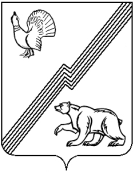 АДМИНИСТРАЦИЯ ГОРОДА ЮГОРСКАХанты-Мансийского автономного округа – Югры ПОСТАНОВЛЕНИЕот 21 ноября 2018 года									          № 3192О внесении изменений в постановлениеадминистрации города Югорскаот 25.07.2018 № 2094 «Об утвержденииПоложения о системе независимой оценкикачества условий оказания услуг организациямикультуры, в том числе негосударственными (коммерческими, некоммерческими), на территории города Югорска» В соответствии с постановлением Правительства Ханты – Мансийского автономного округа - Югры от 18.07.2014 № 263-п «О системе независимой оценки качества условий оказания услуг организациями в сфере культуры, охраны здоровья, образования, социального обслуживания в Ханты - Мансийском автономном округе – Югре»:Внести в постановление администрации города Югорска от 25.07.2018 № 2094 «Об утверждении Положения о системе независимой оценки качества условий оказания услуг организациями культуры, в том числе негосударственными (коммерческими, некоммерческими) на территории города Югорска» следующие изменения:1.1. Преамбулу изложить в следующей редакции:«Во исполнение постановления Правительства Ханты - Мансийского автономного округа - Югры от 18.07.2014 № 263-п «О системе независимой оценки качества условий оказания услуг организациями в сфере культуры, охраны здоровья, образования, социального обслуживания в Ханты - Мансийском автономном округе – Югре»:».1.2. В приложении:1.2.1. В пункте 3:1.2.1.1. Абзац второй изложить в следующей редакции:« - Общественный совет при администрации города Югорска по проведению независимой оценки качества условий оказания услуг организациями культуры, в том числе негосударственными (коммерческими, некоммерческими), на территории города Югорска (далее – Общественный совет по проведению независимой оценки качества условий оказания услуг организациями культуры);».1.2.1.2. Абзац пятый изложить в следующей редакции:«-организации;».1.2.1.3. Абзац шестой признать утратившим силу.1.2.2. Абзац третий пункта 7 изложить в следующей редакции:«Положение об Общественном совете по проведению независимой оценки качества условий оказания услуг организациями культуры утверждается постановлением администрации города Югорска.».Опубликовать постановление в официальном печатном издании города Югорска и разместить на официальном сайте органов местного самоуправления города Югорска.Настоящее постановление вступает в силу после его официального опубликования и распространяется на правоотношения, возникшие с 31.07.2018.Контроль за выполнением постановления возложить на заместителя главы города Югорска Т.И. Долгодворову.Глава города Югорска                                                                                                 А.В. Бородкин